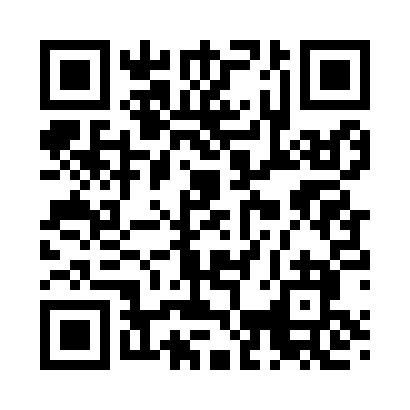 Prayer times for Fort Casey, Washington, USAMon 1 Jul 2024 - Wed 31 Jul 2024High Latitude Method: Angle Based RulePrayer Calculation Method: Islamic Society of North AmericaAsar Calculation Method: ShafiPrayer times provided by https://www.salahtimes.comDateDayFajrSunriseDhuhrAsrMaghribIsha1Mon3:155:151:155:309:1411:142Tue3:155:161:155:309:1411:143Wed3:165:161:155:309:1411:144Thu3:165:171:155:309:1311:145Fri3:175:181:155:309:1311:146Sat3:175:191:165:309:1211:147Sun3:185:191:165:309:1211:148Mon3:185:201:165:309:1111:139Tue3:195:211:165:309:1111:1310Wed3:195:221:165:309:1011:1311Thu3:205:231:165:299:0911:1312Fri3:205:241:165:299:0911:1213Sat3:215:251:175:299:0811:1214Sun3:215:261:175:299:0711:1215Mon3:225:271:175:299:0611:1116Tue3:245:281:175:299:0511:0917Wed3:265:291:175:289:0411:0718Thu3:285:301:175:289:0311:0519Fri3:305:311:175:289:0211:0320Sat3:325:331:175:279:0111:0121Sun3:345:341:175:279:0010:5922Mon3:365:351:175:278:5910:5723Tue3:385:361:175:268:5810:5524Wed3:405:371:175:268:5710:5325Thu3:425:391:175:258:5510:5126Fri3:445:401:175:258:5410:4927Sat3:465:411:175:258:5310:4728Sun3:495:421:175:248:5210:4529Mon3:515:441:175:238:5010:4330Tue3:535:451:175:238:4910:4031Wed3:555:461:175:228:4710:38